
Application form (please fill in digitally)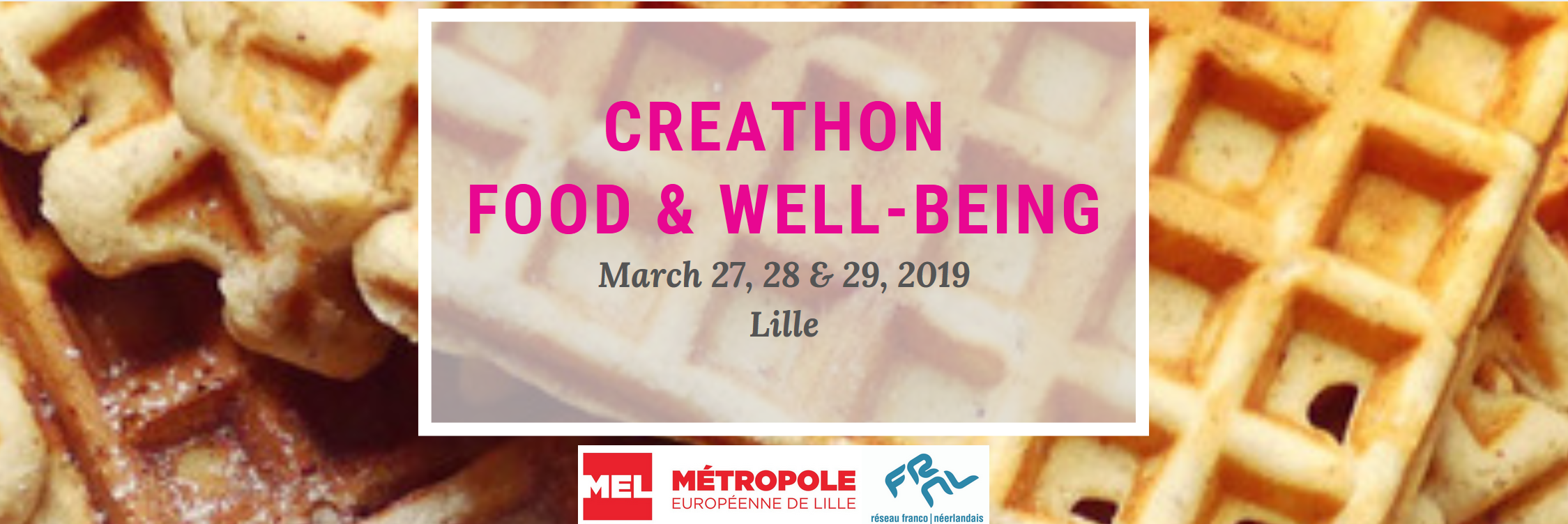 Name:		Date of birth: 	University: 	Field of study:	BA	 in 	 Master	 in 	 PhD 	 in 	Postal address:    / @ :            / 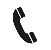 1) Explore the Lille Metropole and your own city region via maps, websites, books and your personal travel experiences if any. What is your perception of this European territory? Which territorial links and collaborations exist in the field of food and well-being (design, arts, industries, agriculture, sociology, innovation, new technologies, medicine etc.)? (min. 200 words)2) How can the Lille Metropolis, Belgium and the Netherlands innovate and strengthen their mutual ties in the various domains regarding food and well-being? (min. 200 words)3) Please join a brief CV and a recent, high-resolution profile picture to this application form.Students and young professionals between 18 and 30 years old can apply for this event which is open to all disciplines. All events will be held in English. All costs related to participation (travel, meals, lodging) will be covered by the organizers.Please send your application to Magalie Herlem and Christiaan Seemannmherlem@lillemetropole.fr I christiaan.seemann@univ-lille.frhttp://nlfr.eu/ 